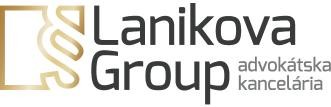 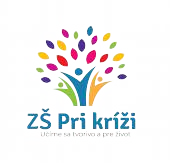 SÚHLAS NA SPRACÚVANIE OSOBNÝCH ÚDAJOVDolupodpísaný/-á zákonný zástupcaMeno a priezvisko:	 	Bydlisko:	 	Meno a priezvisko žiaka:	 	                                                                                                                 Dátum narodenia žiaka:	 	                                                                                                               Bydlisko žiaka:	 	týmto dávam dobrovoľný súhlas Základnej škole, sídlom Pri Kríži 11, 841 02 Bratislava, IČO: 36 060 917, zastúpená Mgr. Iveta Mikšíková, riaditeľka školy,na spracúvanie osobných údajov žiaka na nasledovný účel:□	povinné úrazové poistenie žiakov školy, údaje sa poskytujú pre poisťovňu v rozsahu: meno, priezvisko, dátum narodenia, rodné číslo.Súhlas na vybrané účely udeľujem až do odvolania, najdlhšie však do ukončenia školskej dochádzky žiaka.Tento súhlas udeľujem v súlade s nariadením EPaR EÚ č. 2016/679 o ochrane fyzických osôb pri spracúvaní osobných údajov a o voľnom pohybe takýchto údajov a zákonom č. 18/2018 Z. z. o ochrane osobných údajov.Prehlasujem, že som bol poučený a beriem na vedomie, že tento súhlas môžem kedykoľvek odvolať osobným odovzdaním oznámenia, zaslaním oznámenia mailom alebo poštou.Prehlasujem, že som bol informovaný o zásadách spracúvania osobných údajov a mojich právach ako dotknutej osoby. Beriem na vedomie, že zásady spracúvania osobných údajov sú zverejnené na webovom sídle: www.prikrizi.skMiesto, dátumPodpis zákonného/ých zástupcu/covE-mail: info@lanikovagroup.sk	|	Tel./Fax: +421 948 264 244	|	Web: lanikovagroup.skZákladná škola, Pri kríži 11, 841 02 Bratislava www.prikrizi.sk, TČ: 02/64 366 942